Документ предоставлен КонсультантПлюс
АДМИНИСТРАЦИЯ ГОРОДА КЕМЕРОВОПОСТАНОВЛЕНИЕот 30 марта 2018 г. N 622ОБ УТВЕРЖДЕНИИ МУНИЦИПАЛЬНОЙ ПРОГРАММЫ "ФОРМИРОВАНИЕСОВРЕМЕННОЙ ГОРОДСКОЙ СРЕДЫ В ГОРОДЕ КЕМЕРОВО"НА 2018 - 2024 ГОДЫРуководствуясь статьей 179 Бюджетного кодекса Российской Федерации, постановлением Правительства РФ от 10.02.2017 N 169 "Об утверждении Правил предоставления и распределения субсидий из федерального бюджета бюджетам субъектов Российской Федерации на поддержку государственных программ субъектов Российской Федерации и муниципальных программ формирования современной городской среды", статьей 45 Устава города Кемерово1. Утвердить муниципальную программу "Формирование современной городской среды в городе Кемерово" на 2018 - 2024 годы согласно приложению к настоящему постановлению.(в ред. постановления администрации г. Кемерово от 14.03.2019 N 516)2. Комитету по работе со средствами массовой информации администрации города Кемерово (Е.А.Дубкова) обеспечить официальное опубликование настоящего постановления.3. Контроль за исполнением настоящего постановления возложить на заместителя Главы города, начальника управления жилищно-коммунального хозяйства С.В.Лысенко.Глава городаИ.В.СЕРЕДЮКПриложениек постановлению администрациигорода Кемеровоот 30 марта 2018 г. N 622МУНИЦИПАЛЬНАЯ ПРОГРАММА"ФОРМИРОВАНИЕ СОВРЕМЕННОЙ ГОРОДСКОЙ СРЕДЫВ ГОРОДЕ КЕМЕРОВО" НА 2018 - 2024 ГОДЫ1. Паспорт муниципальной программыСправочно: в целях реализации настоящей муниципальной программы под дворовой территорией понимается совокупность территорий, прилегающих к многоквартирным домам, с расположенными на них объектами, предназначенными для обслуживания и эксплуатации таких домов, и элементами благоустройства этих территорий, в том числе парковками (парковочными местами), тротуарами и автомобильными дорогами, включая автомобильные дороги, образующие проезды к территориям, прилегающим к многоквартирным домам.2. Характеристика текущего состояниясектора благоустройства в городе Кемерово(в ред. постановления администрации г. Кемеровоот 28.12.2020 N 3839)Степень благоустройства общественных и дворовых территорий в муниципальном образовании "Город Кемерово" в соответствии с паспортом благоустройства оценивается по следующим показателям:1 662 двора площадью 5 116,7 тыс. кв. м - благоустроенные дворовые территории (полностью освещенные, оборудованные местами для проведения досуга и отдыха разными группами населения, малыми архитектурными формами);60,1% - доля благоустроенных дворовых территорий многоквартирных домов от общего количества дворовых территорий многоквартирных домов;47,7% - охват населения благоустроенными дворовыми территориями (доля населения, проживающего в жилищном фонде с благоустроенными дворовыми территориями, от общей численности населения муниципального образования "Город Кемерово");139 общественных территорий (парки, скверы) площадью 276,3 тыс. кв. м;89% - доля благоустроенных общественных территорий (парки, скверы, набережные и т.д.) площадью 245,9 тыс. кв. м от общей площади таких территорий;11% - доля муниципальных общественных территорий (парки, скверы, набережные и т.д.) площадью 30,4 тыс. кв. м, нуждающихся в благоустройстве, от общей площади муниципальных общественных территорий.3. Приоритеты политики в сфере благоустройства города,цели и задачи муниципальной программы4. Прогноз ожидаемых результатов реализации программы5. Объем средств, необходимых на реализацию программыза счет всех источников финансирования на 2018 - 2024 годыБюджетные средства направляются на оплату работ, предусмотренных минимальным и дополнительным перечнями работ по благоустройству дворовых территорий многоквартирных домов, а также общественных территорий, включая оплату услуг по строительному контролю и техническому надзору, если они предусмотрены сметной документацией, с учетом установленной настоящей программой минимальной доли финансового участия заинтересованных лиц.6. Минимальный перечень работ по благоустройству(капитальному ремонту) дворовых территорий многоквартирныхдомовМинимальный перечень работ по благоустройству дворовых территорий многоквартирных домов определен в соответствии с региональной программой и включает в себя:а) ремонт дворовых проездов,б) обеспечение освещения дворовых территорий,в) установка скамеек, урн для мусора,г) ремонт автомобильных парковок,д) ремонт тротуаров, пешеходных дорожек,е) озеленение территорий,ж) ремонт отмостки;з) ремонт твердых покрытий аллей.(пп. "з" введен постановлением администрации г. Кемерово от 17.12.2019 N 3357)Визуализированный (фото) перечень образцов элементов благоустройства, предполагаемых к размещению на дворовой территории, указан ниже:Визуализированный (схема) перечень ремонта дворовых проездов, ремонта парковок, ремонта тротуаров, ремонта пешеходных аллей, ремонта отмостки, озеленения указан ниже:(абзац введен постановлением администрации г. Кемерово от 17.12.2019 N 3357)(таблица введена постановлением администрации г. Кемерово от 17.12.2019 N 3357)7. Нормативная стоимость (единичные расценки) работпо благоустройству (капитальному ремонту) дворовыхтерриторий, входящих в состав минимального перечня(в ред. постановления администрации г. Кемеровоот 17.12.2019 N 3357)8. Дополнительный перечень работ по благоустройству(капитальному ремонту) дворовых территорий многоквартирныхдомова) пешеходных мостиков,(в ред. постановления администрации г. Кемерово от 17.12.2019 N 3357)б) оборудование детских и (или) спортивных площадок,в) установка дополнительных элементов благоустройства, малых архитектурных форм.9. Форма и минимальная доля финансового и (или) трудовогоучастия заинтересованных лиц, организаций в выполненииминимального и дополнительного перечней работпо благоустройству (капитальному ремонту) дворовыхтерриторий9.1. Минимальная доля финансового участия заинтересованных лиц в выполнении минимального перечня работ по благоустройству (капитальному ремонту) дворовых территорий составляет 5% от общей стоимости работ. Для работ по ремонту дворовых проездов помимо этого устанавливается условие о финансировании заинтересованными лицами работ по разработке проектно-сметной документации, работ по проверке достоверности определения сметной стоимости капитального ремонта объектов и работ по образованию земельного участка, на котором расположен многоквартирный дом, работы по благоустройству дворовой территории которой софинансируются из бюджета Кемеровской области - Кузбасса.(в ред. постановления администрации г. Кемерово от 17.12.2019 N 3357)9.1.1. Работы по образованию земельных участков, работы по благоустройству дворовой территории которых софинансируются из бюджета Кемеровской области - Кузбасса, включают в себя:- принятие решения жителями об изменении и уточнении границ земельного участка под многоквартирным домом;- принятие решения жителями об обращении в орган кадастрового учета с заявлением о кадастровом учете (изменений, уточнений) земельного участка;- принятие решения жителями об обращении в орган кадастрового учета с заявлениями о присвоении, изменении адреса земельному участку.(пп. 9.1.1 введен постановлением администрации г. Кемерово от 31.03.2021 N 949)9.2. Минимальная доля финансового участия заинтересованных лиц в выполнении дополнительного перечня работ по благоустройству (капитальному ремонту) дворовых территорий - обязательное софинансирование заинтересованными лицами не менее 20% от общей стоимости, необходимых для выполнения работ, а также финансирование разработки проектно-сметной документации и работ по проверке достоверности определения сметной стоимости капитального ремонта объектов. На дворовых территориях, включенных в муниципальную программу до вступления в силу постановления Правительства Российской Федерации от 09.02.2019 N 106 "О внесении изменений в приложение N 15 к государственной программе Российской Федерации "Обеспечение доступным и комфортным жильем и коммунальными услугами граждан Российской Федерации", в рамках дополнительного перечня работ, предусматривается софинансирование заинтересованными лицами не менее 5% от стоимости выполнения таких работ.(в ред. постановления администрации г. Кемерово от 17.12.2019 N 3357)Для работ, предусмотренных подпунктами б), в) дополнительного перечня муниципальной программы, - обязательное софинансирование заинтересованными лицами не менее 90% от общей стоимости, необходимых для выполнения работ.9.3. Трудовое участие заинтересованных лиц в работах по благоустройству (капитальному ремонту) в рамках минимального и дополнительного перечней не является обязательным и может быть предложено заинтересованными лицами дополнительно к предложению о финансовом участии.Формами трудового участия могут быть:- выполнение жителями неоплачиваемых работ, не требующих специальной квалификации, как например: подготовка объекта (дворовой территории) к началу работ (земляные работы, уборка мусора) и другие работы (покраска оборудования, посадка деревьев);- предоставление материалов, техники и т.д.;- обеспечение благоприятных условий для работы подрядной организации, выполняющей работы, и ее работников (горячий чай, печенье и т.д.).10. Порядок аккумулирования и расходования средствзаинтересованных лиц, направляемых на выполнениеминимального и дополнительного перечней работпо благоустройству (капитальному ремонту) дворовыхтерриторий, и механизм контроля за их расходованием, а такжепорядок и форма участия (финансовое и (или) трудовое)граждан в выполнении указанных работАккумулирование средств заинтересованных лиц, направляемых на выполнение минимального, дополнительного перечней работ по благоустройству дворовых территорий осуществляется на специальных счетах, открытых обществом с ограниченной ответственностью "Многопрофильное предприятие расчетно-информационный центр" (далее - уполномоченное предприятие), а также на счете администратора доходов управления жилищно-коммунального хозяйства.Счета должны быть открыты в российских кредитных организациях, величина собственных средств (капитала) которых составляет не менее чем двадцать миллиардов рублей, либо в органах казначейства.Расходование средств осуществляется УЖКХ в строгом соответствии с их целевым назначением с учетом положений Федерального закона от 05.04.2013 N 44-ФЗ "О контрактной системе в сфере закупок товаров, работ, услуг для обеспечения государственных и муниципальных нужд", статьи 78 Бюджетного кодекса РФ.Уполномоченное предприятие и УЖКХ осуществляют учет поступающих средств в разрезе многоквартирных домов, дворовые территории которых подлежат благоустройству, а также ежемесячное опубликование указанных данных на сайте органа местного самоуправления и направление их в этот же срок в адрес общественной комиссии, создаваемой в соответствии с Правилами предоставления федеральной субсидии.Денежные средства должны быть перечислены заинтересованными лицами до 1 сентября календарного года, в котором проводится благоустройство.Предельная дата заключения соглашений по результатам закупки товаров, работ и услуг для обеспечения муниципальных нужд в целях реализации муниципальной программы до 1 апреля года предоставления субсидии, за исключением:(в ред. постановления администрации г. Кемерово от 31.03.2021 N 949)случаев обжалования действий (бездействия) заказчика и (или) комиссии по осуществлению закупок и (или) оператора электронной площадки при осуществлении закупки товаров, работ, услуг в порядке, установленном законодательством Российской Федерации, при которых срок заключения таких соглашений продлевается на срок указанного обжалования;(абзац введен постановлением администрации г. Кемерово от 31.03.2021 N 949)случаев проведения повторного конкурса или новой закупки, если конкурс признан несостоявшимся по основаниям, предусмотренным законодательством Российской Федерации, при которых срок заключения таких соглашений продлевается на срок проведения конкурсных процедур;(абзац введен постановлением администрации г. Кемерово от 31.03.2021 N 949)случаев заключения таких соглашений в пределах экономии средств при расходовании субсидии в целях реализации муниципальных программ, в том числе мероприятий по цифровизации городского хозяйства, включенных в муниципальную программу, при которых срок заключения таких соглашений продлевается на срок до 15 декабря года предоставления субсидии.(абзац введен постановлением администрации г. Кемерово от 31.03.2021 N 949)11. Условия о проведении работ по благоустройствув соответствии с требованиями обеспечения доступностидля инвалидов и других маломобильных групп населенияПроведение работ по благоустройству (капитальному ремонту) дворовых территорий многоквартирных домов и общественных территорий должно осуществляться в соответствии с установленными действующим законодательством требованиями обеспечения физической, пространственной и информационной доступности зданий, сооружений, дворовых и общественных территорий для инвалидов и других маломобильных групп населения.12. Адресный перечень дворовых территорий многоквартирныхдомов, подлежащих благоустройству (капитальному ремонту)с 2018 по 2024 годы(в ред. постановления администрации г. Кемеровоот 17.12.2019 N 3357)2018 год2019 год(в ред. постановления администрации г. Кемеровоот 17.12.2019 N 3357)2020 год(в ред. постановления администрации г. Кемеровоот 28.12.2020 N 3839)2021 год(в ред. постановления администрации г. Кемеровоот 07.12.2020 N 3535)2022(в ред. постановления администрации г. Кемеровоот 19.10.2020 N 2945)2023 год(в ред. постановления администрации г. Кемеровоот 31.03.2021 N 949)2024 год(в ред. постановления администрации г. Кемеровоот 31.03.2021 N 949)12.1. Порядок исключения из муниципальной программы дворовых территорий многоквартирных домов.Из адресного перечня дворовых и общественных территорий, подлежащих благоустройству в рамках реализации муниципальной программы, исключаются:- территории, расположенные вблизи многоквартирных домов, физический износ основных конструктивных элементов (крыша, стены, фундамент) которых превышает 70 процентов, а также территории, которые планируются к изъятию для муниципальных или государственных нужд в соответствии с генеральным планом при условии одобрения решения об исключении указанных территорий из адресного перечня дворовых территорий и общественных территорий общественной комиссией в порядке, установленном такой комиссией;- территории, собственники помещений многоквартирных домов которых приняли решение об отказе от благоустройства дворовой территории в рамках реализации программы или не приняли решения о благоустройстве дворовой территории в сроки, установленные программой. При этом исключение дворовой территории из перечня дворовых территорий, подлежащих благоустройству в рамках реализации муниципальной программы, возможно только при условии одобрения соответствующего решения общественной комиссией в порядке, установленном такой комиссией.(пп. 12.1 введен постановлением администрации г. Кемерово от 17.12.2019 N 3357)13. Адресный перечень всех общественных территорий(объектов капитального строительства), нуждающихсяв благоустройстве и подлежащих благоустройствус 2018 по 2024 год(в ред. постановления администрации г. Кемеровоот 17.12.2019 N 3357)14. Адресный перечень объектов недвижимого имущества(включая объекты незавершенного строительства) и земельныхучастков, находящихся в собственности (пользовании)юридических лиц и индивидуальных предпринимателей,подлежащих благоустройству не позднее 2024 года за счетсредств указанных лиц в соответствии с заключеннымисоглашениями с органами местного самоуправления(в ред. постановления администрации г. Кемеровоот 17.12.2019 N 3357)1. ул. Карболитовская, 1 - ООО ПО "Токем".2. ул. 1-я Стахановская, 31/1 - АО "Кемеровский механический завод".3. пр. Кузнецкий, 119 - ООО "Ранк2".4. ул. Грузовая, 19б - ОАО "КОРМЗ".5. ул. Институтская, 3а - ОАО "Кемеровский экспериментальный завод средств безопасности".6. ул. Пчелобаза, 15 - ООО "АГРО".7. ул. 1-я Стахановская, 35 - ООО "Химпром".8. ул. Шатурская, 4а - ООО "Агросинтез".9. пр. Кузнецкий, 129 - ООО "Аграрная группа Кемеровский мясокомбинат".10. пр. Ленина, 137 - ООО "АльфаСтрахование - ОМС" филиал "Сибирь".11. ул. Тухачевского, 56а - ООО "Торговый дом "Золотая сова".12. ул. Профсоюзная, 32/1 - ООО "Винтер".13. пр. Октябрьский, 28 - ООО "Логос".14. ул. Тухачевского, 40/2 - ООО "Мегадом" ("Доминго").15. ИП Рахматулина Н.Н. - ТЦ "Добрый".15. Мероприятия по инвентаризации уровня благоустройстваиндивидуальных жилых домов и земельных участков,предоставленных для их размещения, с заключениемпо результатам инвентаризации соглашений с собственниками(пользователями) указанных домов (земельных участков)об их благоустройстве не позднее 2024 года в соответствиис требованиями утвержденных в муниципальном образованииправил благоустройства(в ред. постановления администрации г. Кемеровоот 17.12.2019 N 3357)16. Сведения о показателях (индикаторах)муниципальной программы(в ред. постановления администрации г. Кемеровоот 28.12.2020 N 3839)17. Ресурсное обеспечение реализациимуниципальной программы(в ред. постановления администрации г. Кемеровоот 28.12.2020 N 3839)18. Перечень основных мероприятий муниципальной программы(в ред. постановления администрации г. Кемеровоот 20.05.2019 N 1169)19. План реализации государственной программы субъектаРоссийской Федерации (муниципальной программы)Начальник управления деламиВ.И.ВЫЛЕГЖАНИНАСписок изменяющих документов(в ред. постановлений администрации г. Кемеровоот 17.04.2018 N 753, от 01.06.2018 N 1138, от 15.08.2018 N 1730,от 25.10.2018 N 2267, от 12.12.2018 N 2706, от 06.02.2019 N 218,от 01.03.2019 N 414, от 14.03.2019 N 516, от 20.05.2019 N 1169,от 04.09.2019 N 2294, от 05.09.2019 N 2301, от 17.12.2019 N 3357,от 17.01.2020 N 72, от 18.03.2020 N 771, от 15.07.2020 N 1987,от 19.10.2020 N 2945, от 07.12.2020 N 3535, от 28.12.2020 N 3839,от 18.03.2021 N 717, от 31.03.2021 N 949)Список изменяющих документов(в ред. постановлений администрации г. Кемеровоот 14.03.2019 N 516, от 20.05.2019 N 1169, от 04.09.2019 N 2294,от 05.09.2019 N 2301, от 17.12.2019 N 3357, от 17.01.2020 N 72,от 18.03.2020 N 771, от 15.07.2020 N 1987, от 19.10.2020 N 2945,от 07.12.2020 N 3535, от 28.12.2020 N 3839, от 18.03.2021 N 717,от 31.03.2021 N 949)Наименование программыФормирование современной городской среды в городе Кемерово (далее по тексту - муниципальная программа)Ответственный разработчик муниципальной программыЗаместитель Главы города, начальник управления жилищно-коммунального хозяйства С.В.ЛысенкоИсполнители мероприятий муниципальной программы- управление жилищно-коммунального хозяйства администрации города Кемерово (УЖКХ);- управление городского развития администрации города Кемерово (УГР);- управление дорожного хозяйства и благоустройства администрации города Кемерово (УБДХ);- территориальные управления администрации города КемеровоПодпрограммы программы1. Формирование современной городской среды;2. Благоустройство территорий общего пользования(в ред. постановления администрации г. Кемерово от 20.05.2019 N 1169)(в ред. постановления администрации г. Кемерово от 20.05.2019 N 1169)Цель программыПовышение уровня благоустройства территории города Кемерово.Задачи программы1. Повышение уровня благоустройства дворовых территорий города Кемерово.2. Повышение уровня благоустройства общественных территорий города Кемерово.3. Повышение уровня вовлеченности заинтересованных граждан, организаций в реализацию мероприятий по благоустройству территории города Кемерово.Целевые индикаторы и показатели программы1. Количество благоустроенных дворовых территорий в городе.2. Доля благоустроенных дворовых территорий от общего количества дворовых территорий города.3. Доля и размер финансового участия заинтересованных лиц в выполнении работ по благоустройству дворовых территорий от общей стоимости работ.4. Количество отремонтированных общественных территорий.Срок реализации программы2018 - 2024 годыОбъемы и источники финансирования муниципальной программы в целом и с разбивкой по годам ее реализацииОбщий объем финансирования мероприятий программы на 2018 - 2024 годы - 2 021 983,59 тыс. рублей,в том числе по годам реализации:2018 год - 366 421,57 тыс. рублей;2019 год - 371 329,68 тыс. рублей;2020 год - 362 142,69 тыс. рублей;2021 год - 292 929,53 тыс. рублей;2022 год - 313 295,91 тыс. рублей;2023 год - 315 864,21;2024 год - 0,в том числе по источникам финансирования:средства бюджета г. Кемерово - 196 174,51 тыс. рублей, в том числе по годам реализации:2018 год - 35 789,72 тыс. рублей;2019 год - 36 523,75 тыс. рублей;2020 год - 35 597,24 тыс. рублей;2021 год - 27 993,59 тыс. рублей;2022 год - 30 013,11 тыс. рублей;2023 год - 30 257,10;2024 год - 0.Средства областного бюджета - 230 528,19 тыс. рублей, в том числе по годам реализации:2018 год - 113 979,53 тыс. рублей;2019 год - 83 423,07 тыс. рублей;2020 год - 9 294,36 тыс. рублей;2021 год - 7 558,27 тыс. рублей;2022 год - 8 103,54 тыс. рублей;2023 год - 8 169,42;2024 год - 0.Средства федерального бюджета - 1 523 578,63 тыс. рублей, в том числе по годам реализации:2018 год - 208 127,98 тыс. рублей;2019 год - 244 390,68 тыс. рублей;2020 год - 300 517,00 тыс. рублей;2021 год - 244 384,03 тыс. рублей;2022 год - 262 014,46 тыс. рублей;2023 год - 264 144,48;2024 год - 0.Средства юридических и физических лиц - 71 702,26 тыс. рублей, в том числе по годам реализации:2018 год - 8 524,34 тыс. рублей;2019 год - 6 992,18 тыс. рублей;2020 год - 16 734,09 тыс. рублей;2021 год - 12 993,64 тыс. рублей;2022 год - 13 164,80 тыс. рублей;2023 год - 13 293,21;2024 год - 0(в ред. постановления администрации г. Кемерово от 28.12.2020 N 3839)(в ред. постановления администрации г. Кемерово от 28.12.2020 N 3839)Ожидаемые результаты реализации программы- повышение доли благоустроенных дворовых территорий в городе Кемерово;- благоустройство не менее одной муниципальной территории общего пользования;- принятие новых современных правил благоустройства, соответствующих федеральным методическим рекомендациям;- рост удовлетворенности населения уровнем благоустройства города.Основные приоритеты политики города Кемерово в сфере благоустройства1. Создание благоприятной, безопасной и комфортной среды для проживания и жизнедеятельности населения.2. Сохранение природных объектов, в том числе объектов озеленения.3. Поддержание высокого уровня санитарного и эстетического состояния территории.Цель муниципальной программыПовышение уровня благоустройства территорий города Кемерово.Задачи муниципальной программы1. Обеспечение формирования единого облика муниципального образования;2. Обеспечение создания, содержания и развития объектов благоустройства на территории муниципального образования, включая объекты, находящиеся в частной собственности и прилегающие к ним территории;3. Повышение уровня вовлеченности заинтересованных граждан, организаций в реализацию мероприятий по благоустройству территории муниципального образования.N п/пОжидаемые результаты реализации программыОценка влияния ожидаемых результатов на функционирование экономики и социальной сферы муниципального образования1.Доведение до 100% доли благоустроенных дворовых территорий в городе Кемерово- повысит качество городской среды;- улучшит параметры качества жизни населения, демографическую ситуацию;- повысит конкурентоспособность муниципального образования, его привлекательность для населения и бизнеса;- сформирует на территории муниципального образования новые и современные общественные пространства2.Благоустройство общественных территорий города- повысит качество городской среды;- улучшит параметры качества жизни населения, демографическую ситуацию;- повысит конкурентоспособность муниципального образования, его привлекательность для населения и бизнеса;- сформирует на территории муниципального образования новые и современные общественные пространстваОсновные риски, оказывающие влияние на конечные результаты реализации мероприятий региональной программыОсновные риски, оказывающие влияние на конечные результаты реализации мероприятий региональной программыОсновные риски, оказывающие влияние на конечные результаты реализации мероприятий региональной программыN п/пНаименование рискаМероприятия по предупреждению рисков1.Бюджетные риски, связанные с дефицитом регионального и местного бюджетов1. Реализация требований об обязательном закреплении за собственниками, законными владельцами (пользователями) обязанности по содержанию прилегающих территорий.2. Использование механизмов софинансирования гражданами и организациями мероприятий по благоустройству2.Риски, связанные с возможностью невыполнения гражданами и организациями своих обязательств по софинансированию мероприятий муниципальной программы1. Закрепление в протоколах общих собраний и договорах о выделении бюджетного финансирования обязательств по софинансированию работ и ответственности за их нарушение2. Использование механизмов судебного взыскания задолженности3.Социальные риски, связанные с низкой социальной активностью населения, отсутствием массовой культуры соучастия в благоустройстве дворовых территорий и т.п.1. Проведение информационно-разъяснительной работы в средствах массовой информации в целях стимулирования активности граждан и бизнеса.2. Проведение встреч с населением, семинаров, круглых столов.3. Участие представителей органов местного самоуправления в общих собраниях собственников помещений в МКД4.Управленческие (внутренние) риски, связанные с неэффективным управлением реализацией муниципальной программы, низким качеством межведомственного взаимодействия, недостаточным контролем над реализацией муниципальной программы и т.д.1. Проведение предварительной методологической работы, в том числе с привлечением экспертов.2. Учет единой методологии, разработанной на федеральном уровне.3. Организация жесткого контроля за соблюдения графиков реализации муниципальной программы.4. Инициирование, при необходимости, дополнительных поручений Главы города о принятии дополнительных мер в целях реализации мероприятий программыИсточник финансированияПланируемый объем средств, тыс. руб.Планируемый объем средств, тыс. руб.Планируемый объем средств, тыс. руб.Источник финансированияВсегоБлагоустройство дворовых территорииБлагоустройство общественных территорий2018 год2018 год2018 год2018 годВсего366 421,57170 486,73195 934,84Бюджетные средства, в т.ч.357 897,23161 962,39195 934,84- федеральный бюджет208 127,9894 185,99113 941,99- областной бюджет113 979,5351 580,1662 399,37- бюджет г. Кемерово35 789,7216 196,2419 593,48Привлеченные средства граждан и организаций (далее - заинтересованные лица)8 524,348 524,342019 год2019 год2019 год2019 годВсего371 329,68139 596,45231 733,23(в ред. постановления администрации г. Кемерово от 19.10.2020 N 2945)(в ред. постановления администрации г. Кемерово от 19.10.2020 N 2945)(в ред. постановления администрации г. Кемерово от 19.10.2020 N 2945)(в ред. постановления администрации г. Кемерово от 19.10.2020 N 2945)Бюджетные средства, в т.ч.364 337,50132 604,27231 733,23(в ред. постановления администрации г. Кемерово от 19.10.2020 N 2945)(в ред. постановления администрации г. Кемерово от 19.10.2020 N 2945)(в ред. постановления администрации г. Кемерово от 19.10.2020 N 2945)(в ред. постановления администрации г. Кемерово от 19.10.2020 N 2945)- федеральный бюджет244 390,68115 763,52128 627,16(в ред. постановления администрации г. Кемерово от 19.10.2020 N 2945)(в ред. постановления администрации г. Кемерово от 19.10.2020 N 2945)(в ред. постановления администрации г. Кемерово от 19.10.2020 N 2945)(в ред. постановления администрации г. Кемерово от 19.10.2020 N 2945)- областной бюджет83 423,073 580,3279 842,75(в ред. постановления администрации г. Кемерово от 19.10.2020 N 2945)(в ред. постановления администрации г. Кемерово от 19.10.2020 N 2945)(в ред. постановления администрации г. Кемерово от 19.10.2020 N 2945)(в ред. постановления администрации г. Кемерово от 19.10.2020 N 2945)- бюджет г. Кемерово36 523,7513 260,4323 263,32(в ред. постановления администрации г. Кемерово от 19.10.2020 N 2945)(в ред. постановления администрации г. Кемерово от 19.10.2020 N 2945)(в ред. постановления администрации г. Кемерово от 19.10.2020 N 2945)(в ред. постановления администрации г. Кемерово от 19.10.2020 N 2945)Привлеченные средства граждан и организаций (далее - заинтересованные лица)6 992,186 992,18(в ред. постановления администрации г. Кемерово от 19.10.2020 N 2945)(в ред. постановления администрации г. Кемерово от 19.10.2020 N 2945)(в ред. постановления администрации г. Кемерово от 19.10.2020 N 2945)(в ред. постановления администрации г. Кемерово от 19.10.2020 N 2945)2020 год2020 год2020 год2020 годВсего362 142,69334 681,7927 460,90(в ред. постановления администрации г. Кемерово от 28.12.2020 N 3839)(в ред. постановления администрации г. Кемерово от 28.12.2020 N 3839)(в ред. постановления администрации г. Кемерово от 28.12.2020 N 3839)(в ред. постановления администрации г. Кемерово от 28.12.2020 N 3839)Бюджетные средства, в т.ч.345 408,60317 947,7027 460,90(в ред. постановления администрации г. Кемерово от 28.12.2020 N 3839)(в ред. постановления администрации г. Кемерово от 28.12.2020 N 3839)(в ред. постановления администрации г. Кемерово от 28.12.2020 N 3839)(в ред. постановления администрации г. Кемерово от 28.12.2020 N 3839)- федеральный бюджет300 517,00276 625,1023 891,90(в ред. постановления администрации г. Кемерово от 28.12.2020 N 3839)(в ред. постановления администрации г. Кемерово от 28.12.2020 N 3839)(в ред. постановления администрации г. Кемерово от 28.12.2020 N 3839)(в ред. постановления администрации г. Кемерово от 28.12.2020 N 3839)- областной бюджет9 294,368 555,44738,93(в ред. постановления администрации г. Кемерово от 28.12.2020 N 3839)(в ред. постановления администрации г. Кемерово от 28.12.2020 N 3839)(в ред. постановления администрации г. Кемерово от 28.12.2020 N 3839)(в ред. постановления администрации г. Кемерово от 28.12.2020 N 3839)- бюджет г. Кемерово35 597,2432 767,162 830,07(в ред. постановления администрации г. Кемерово от 28.12.2020 N 3839)(в ред. постановления администрации г. Кемерово от 28.12.2020 N 3839)(в ред. постановления администрации г. Кемерово от 28.12.2020 N 3839)(в ред. постановления администрации г. Кемерово от 28.12.2020 N 3839)Привлеченные средства граждан и организаций (далее - заинтересованные лица)16 734,0916 734,09(в ред. постановления администрации г. Кемерово от 28.12.2020 N 3839)(в ред. постановления администрации г. Кемерово от 28.12.2020 N 3839)(в ред. постановления администрации г. Кемерово от 28.12.2020 N 3839)(в ред. постановления администрации г. Кемерово от 28.12.2020 N 3839)2021 год2021 год2021 год2021 годВсего292 929,53259 872,7733 056,76(в ред. постановления администрации г. Кемерово от 28.12.2020 N 3839)(в ред. постановления администрации г. Кемерово от 28.12.2020 N 3839)(в ред. постановления администрации г. Кемерово от 28.12.2020 N 3839)(в ред. постановления администрации г. Кемерово от 28.12.2020 N 3839)Бюджетные средства, в т.ч.279 935,89246 879,1333 056,76(в ред. постановления администрации г. Кемерово от 28.12.2020 N 3839)(в ред. постановления администрации г. Кемерово от 28.12.2020 N 3839)(в ред. постановления администрации г. Кемерово от 28.12.2020 N 3839)(в ред. постановления администрации г. Кемерово от 28.12.2020 N 3839)- федеральный бюджет244 384,03215 525,4828 858,55(в ред. постановления администрации г. Кемерово от 28.12.2020 N 3839)(в ред. постановления администрации г. Кемерово от 28.12.2020 N 3839)(в ред. постановления администрации г. Кемерово от 28.12.2020 N 3839)(в ред. постановления администрации г. Кемерово от 28.12.2020 N 3839)- областной бюджет7 558,276 665,74892,53(в ред. постановления администрации г. Кемерово от 28.12.2020 N 3839)(в ред. постановления администрации г. Кемерово от 28.12.2020 N 3839)(в ред. постановления администрации г. Кемерово от 28.12.2020 N 3839)(в ред. постановления администрации г. Кемерово от 28.12.2020 N 3839)- бюджет г. Кемерово27 993,5924 687,913 305,68(в ред. постановления администрации г. Кемерово от 28.12.2020 N 3839)(в ред. постановления администрации г. Кемерово от 28.12.2020 N 3839)(в ред. постановления администрации г. Кемерово от 28.12.2020 N 3839)(в ред. постановления администрации г. Кемерово от 28.12.2020 N 3839)Привлеченные средства граждан и организаций (далее - заинтересованные лица)12 993,6412 993,64(в ред. постановления администрации г. Кемерово от 28.12.2020 N 3839)(в ред. постановления администрации г. Кемерово от 28.12.2020 N 3839)(в ред. постановления администрации г. Кемерово от 28.12.2020 N 3839)(в ред. постановления администрации г. Кемерово от 28.12.2020 N 3839)2022 год2022 год2022 год2022 годВсего313 295,91263 295,9150 000,00(в ред. постановления администрации г. Кемерово от 28.12.2020 N 3839)(в ред. постановления администрации г. Кемерово от 28.12.2020 N 3839)(в ред. постановления администрации г. Кемерово от 28.12.2020 N 3839)(в ред. постановления администрации г. Кемерово от 28.12.2020 N 3839)Бюджетные средства, в т.ч.300 131,11250 131,1150 000,00(в ред. постановления администрации г. Кемерово от 28.12.2020 N 3839)(в ред. постановления администрации г. Кемерово от 28.12.2020 N 3839)(в ред. постановления администрации г. Кемерово от 28.12.2020 N 3839)(в ред. постановления администрации г. Кемерово от 28.12.2020 N 3839)- федеральный бюджет262 014,46218 364,4643 650,00(в ред. постановления администрации г. Кемерово от 28.12.2020 N 3839)(в ред. постановления администрации г. Кемерово от 28.12.2020 N 3839)(в ред. постановления администрации г. Кемерово от 28.12.2020 N 3839)(в ред. постановления администрации г. Кемерово от 28.12.2020 N 3839)- областной бюджет8 103,546 753,541 350,00(в ред. постановления администрации г. Кемерово от 28.12.2020 N 3839)(в ред. постановления администрации г. Кемерово от 28.12.2020 N 3839)(в ред. постановления администрации г. Кемерово от 28.12.2020 N 3839)(в ред. постановления администрации г. Кемерово от 28.12.2020 N 3839)- бюджет г. Кемерово30 013,1125 013,115 000,00(в ред. постановления администрации г. Кемерово от 28.12.2020 N 3839)(в ред. постановления администрации г. Кемерово от 28.12.2020 N 3839)(в ред. постановления администрации г. Кемерово от 28.12.2020 N 3839)(в ред. постановления администрации г. Кемерово от 28.12.2020 N 3839)Привлеченные средства граждан и организаций (далее - заинтересованные лица)13 164,8013 164,80(в ред. постановления администрации г. Кемерово от 28.12.2020 N 3839)(в ред. постановления администрации г. Кемерово от 28.12.2020 N 3839)(в ред. постановления администрации г. Кемерово от 28.12.2020 N 3839)(в ред. постановления администрации г. Кемерово от 28.12.2020 N 3839)2023 год2023 год2023 год2023 годВсего315 864,21265 864,2150 000,00(в ред. постановления администрации г. Кемерово от 28.12.2020 N 3839)(в ред. постановления администрации г. Кемерово от 28.12.2020 N 3839)(в ред. постановления администрации г. Кемерово от 28.12.2020 N 3839)(в ред. постановления администрации г. Кемерово от 28.12.2020 N 3839)Бюджетные средства, в т.ч.302 571,00252 571,0050 000,00(в ред. постановления администрации г. Кемерово от 28.12.2020 N 3839)(в ред. постановления администрации г. Кемерово от 28.12.2020 N 3839)(в ред. постановления администрации г. Кемерово от 28.12.2020 N 3839)(в ред. постановления администрации г. Кемерово от 28.12.2020 N 3839)- федеральный бюджет264 144,48220 494,4843 650,00(в ред. постановления администрации г. Кемерово от 28.12.2020 N 3839)(в ред. постановления администрации г. Кемерово от 28.12.2020 N 3839)(в ред. постановления администрации г. Кемерово от 28.12.2020 N 3839)(в ред. постановления администрации г. Кемерово от 28.12.2020 N 3839)- областной бюджет8 169,426 819,421 350,00(в ред. постановления администрации г. Кемерово от 28.12.2020 N 3839)(в ред. постановления администрации г. Кемерово от 28.12.2020 N 3839)(в ред. постановления администрации г. Кемерово от 28.12.2020 N 3839)(в ред. постановления администрации г. Кемерово от 28.12.2020 N 3839)- бюджет г. Кемерово30 257,1025 257,105 000,00(в ред. постановления администрации г. Кемерово от 28.12.2020 N 3839)(в ред. постановления администрации г. Кемерово от 28.12.2020 N 3839)(в ред. постановления администрации г. Кемерово от 28.12.2020 N 3839)(в ред. постановления администрации г. Кемерово от 28.12.2020 N 3839)Привлеченные средства граждан и организаций (далее - заинтересованные лица)13 293,2113 293,21(в ред. постановления администрации г. Кемерово от 28.12.2020 N 3839)(в ред. постановления администрации г. Кемерово от 28.12.2020 N 3839)(в ред. постановления администрации г. Кемерово от 28.12.2020 N 3839)(в ред. постановления администрации г. Кемерово от 28.12.2020 N 3839)2024 год2024 год2024 год2024 годВсего0,00,00,0Бюджетные средства, в т.ч.0,00,00,0- федеральный бюджет0,00,00,0- областной бюджет0,00,00,0- бюджет г. Кемерово0,00,00,0Привлеченные средства граждан и организаций (далее - заинтересованные лица)0,00,00,0Наименование элементаВид элементаУрна для мусораN 1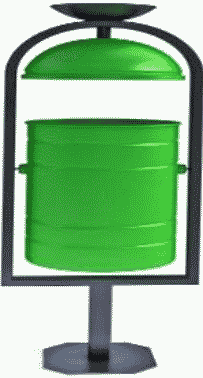 Урна для мусораN 2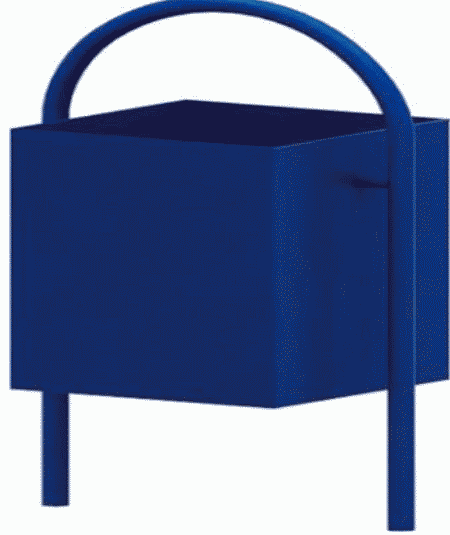 Урна для мусораN 3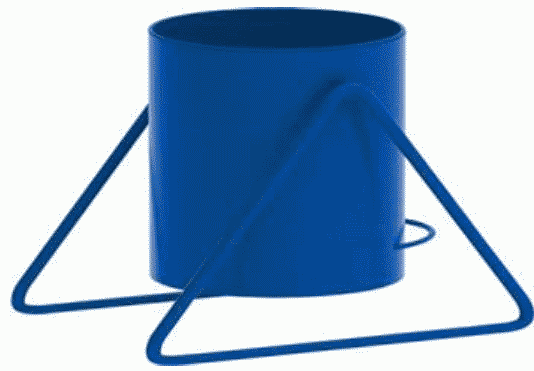 Скамья без спинки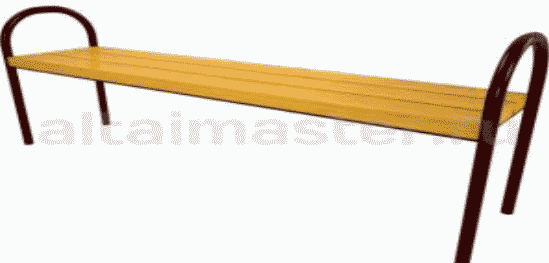 Скамья со спинкой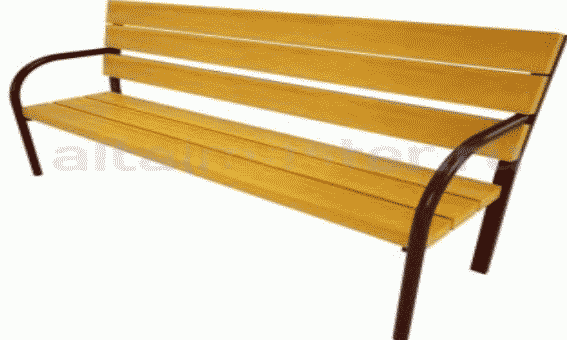 Диван парковый, с коваными элементами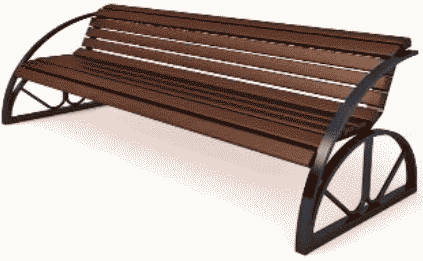 Светодиодный уличный фонарь консольный N 1 (белый)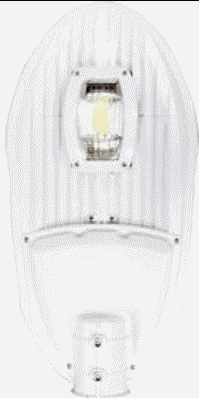 Светодиодный уличный фонарь консольный N 2 (черный)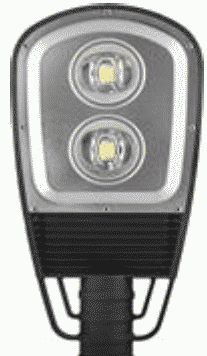 Светодиодный уличный консольный светильник N 2 (серый)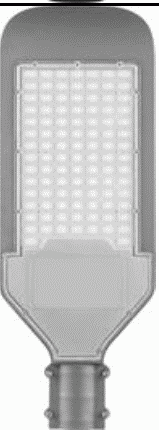 Наименование элементаВид элементаРемонт дворовых проездов, ремонт парковок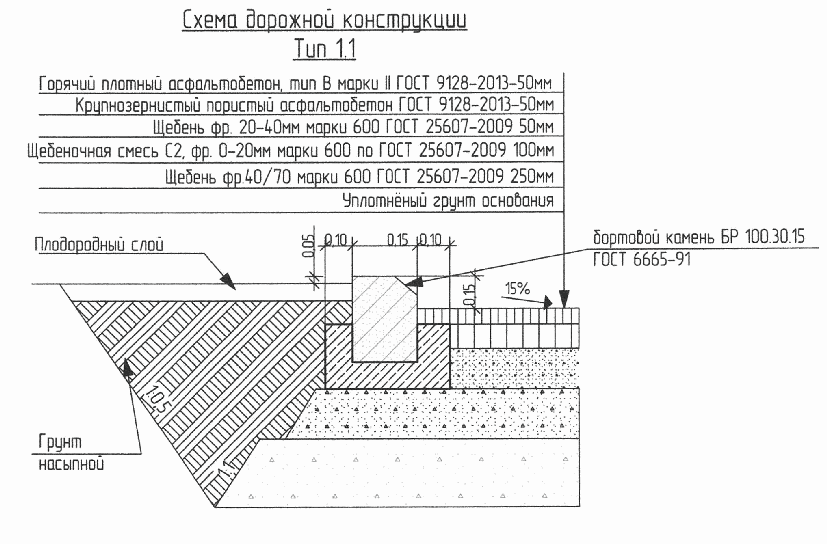 Ремонт тротуаров, ремонт пешеходных аллей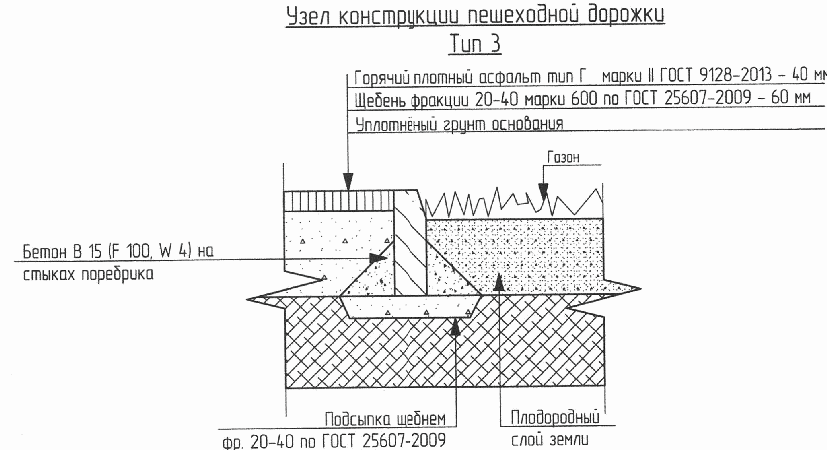 Ремонт отмостки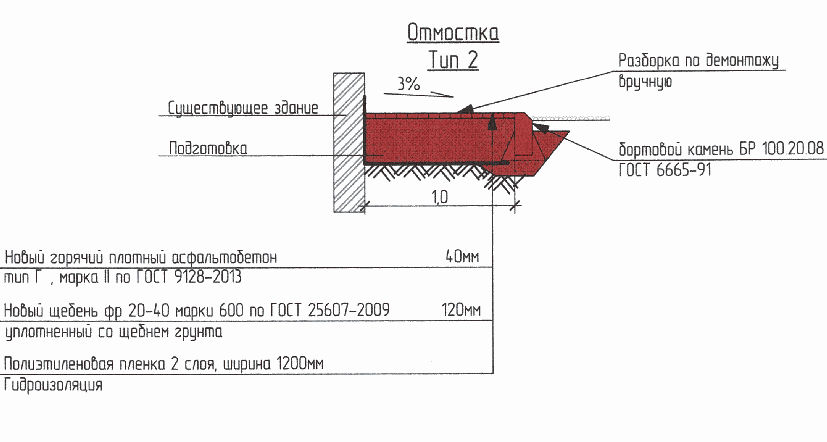 Озеленение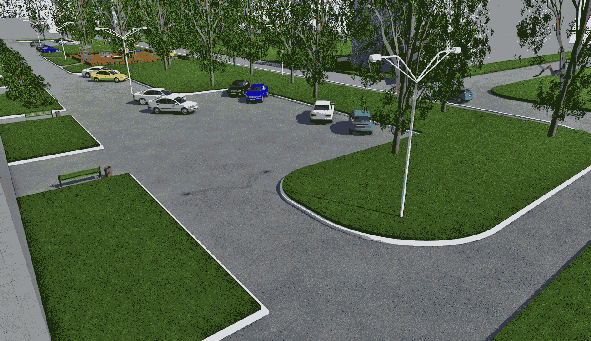 Наименование вида работПеречень работЕдиница измерения объема работМинимальная цена за единицу работ (руб.)Максимальная цена за единицу работ (руб.)Ремонт дворовых проездовминимальныйкв. м20374391Обеспечение освещения дворовых территорийминимальныйштук20032275Установка скамеекминимальныйштук24093850Установка урнминимальныйштук10451980Ремонт автомобильных парковокминимальныймашиномест25614972Озеленение территорийминимальныйкв. м480796Ремонт тротуаровминимальныйкв. м17323819Ремонт отмосткиминимальныйкв. м23403622Ремонт пешеходных дорожекминимальныйкв. м16402675Ремонт твердых покрытий аллейминимальныйкв. м213043801ул. Ноградская, 1338пр. Октябрьский, 692ул. Красноармейская, 14039пр. Октябрьский, 71а3ул. Красноармейская, 14240пр. Октябрьский, 714ул. Красноармейская, 14441бульв. Строителей, 30а5пр. Советский, 4142пр. Октябрьский, 816пр. Октябрьский, 3343пр. Октябрьский, 77а7ул. Притомская Набережная, 1144пр. Октябрьский, 77б8ул. Дарвина, 345пр. Ленинградский, 13а9пр. Кузнецкий, 5846пр. Ленинградский, 1310пр. Кузнецкий, 6447пр. Октябрьский, 9311ул. Рукавишникова, 648пр. Ленинградский, 3912ул. Коммунистическая, 9049ул. Халтурина, 3913ул. Федоровского, 850ул. Халтурина, 4114ул. Красноармейская, 12251пр. Молодежный, 715ул. Коммунистическая, 12252ул. Свободы, 2316ул. Рукавишникова, 1453ул. Дружбы, 117ул. Спортивная, 34а54ул. Свободы, 11а18ул. Спортивная, 3655ул. 40 лет Октября, 1919пр. Московский, 1556ул. 40 лет Октября, 19а20пр. Московский, 17б57ул. 40 лет Октября, 2121пр. Московский, 1358ул. Александрова, 1622ул. Волгоградская, 1459ул. Гурьевская, 1723ул. Волгоградская, 1660ул. Инициативная, 48а24ул. Волгоградская, 1861пер. Леонова, 525пр. Ленина, 13062пер. Леонова, 726пр. Ленина, 12863ул. Халтурина, 39б27пр. Ленина, 13464ул. 8-е Марта, 1а28ул. 2-й Квартал, 265ул. Комсомольский проезд, 6а29ул. 2-й Квартал, 566ул. Рукавишникова, 130ул. 2-й Квартал, 1067ул. Тухачевского, 1231пр. Шахтеров, 57а68ул. Тухачевского, 1432пр. Шахтеров, 59а69ул. Тухачевского, 14а33бульв. Строителей, 46а (с 9 по 12 подъезд)70пр. Октябрьский, 33б34ул. Д.Бедного, 771ул. Инициативная, 1235ул. Леонова, 1772ул. Мичурина, 4136пр. Октябрьский, 23а73пр. Ленинградский, 7а37пр. Ленинградский, 3а74пр. Ленинградский, 5а1бульв. Строителей, 67ул. Терешковой, 36ул. Гагарина, 1382ул. Ворошилова, 6а, 10а8просп. Ленина, 39б, 41а, 41б3просп. Ленина, 76в9просп. Ленина, 51,534просп. Октябрьский, 1710ул. Пролетарская, 185ул. Н.Островского, 3011ул. Леонова, 20, 226ул. С.Тюленина, 2, 412ул. Леонова, 113просп. Московский, 1724ул. Металлистов, 5, 714просп. Ленина, 117, 117б25пер. Нартова, 1б,15ул. Волгоградская, 2126ул. Стахановская, 23б16ул. Волгоградская, 21а27ул. Сибиряков-Гвардейцев, 324, 32617ул. Волгоградская, 31а28ул. Сибиряков-Гвардейцев, 328а18просп. Ленина, 113а29ул. Муромцева, 419просп. Ленина, 109б30просп. Московский, 41а20ул. Черемховская, 2, 4ул. Инициативная, 2331ул. Ворошилова, 4б21ул. Халтурина, 3732ул. Ворошилова, 7а, 9б22пер. 2-й Волкова, 7,просп. Шахтеров, 26, 28, 3033ул. С.Тюленина, 323просп. Московский, 39б, 39в, 39г1просп. Ленина, 150а, 150б22ул. Тухачевского, 342ул. Патриотов, 3123просп. Московский, 293ул. Волгоградская, 28б24бульв. Пионерский, 144просп. Кузнецкий, 122а25просп. Московский, 275ул. Сарыгина, 526ул. Терешковой, 32, 346просп. Ленинградский, 527просп. Октябрьский, 21, 237ул. Сибиряков-Гвардейцев, 22а28просп. Октябрьский, 748ул. Радищева, 1129просп. Московский, 239ул. В.Волошиной, 2830просп. Московский, 2510ул. 1-я Линия, 1431просп. Октябрьский, 4111просп. Молодежный, 832просп. Ленина, 82г12ул. Калинина, 933ул. Спортивная, 20а13ул. Калинина, 534просп. Ленинградский, 714просп. Ленина, 63б35просп. Ленина, 77б15просп. Ленина, 70в36ул. Леонова, 2416просп. Ленина, 69а37ул. Волгоградская, 24а17ул. Тухачевского, 3038ул. Сибиряков-Гвардейцев, 30018просп. Молодежный, 6а39ул. Сибиряков-Гвардейцев, 30219ул. Терешковой, 5040просп. Шахтеров, 6120бульв. Строителей, 26б41просп. Шахтеров, 61а21бульв. Строителей, 26в42бульв. Строителей, 3942просп. Октябрьский, 3766бульв. Строителей, 4343ул. Спортивная, 2467просп. Комсомольский, 49а44ул. В.Волошиной, 668просп. Комсомольский, 49б45просп. Ленинградский, 4169просп. Ленина, 82в46просп. Ленинградский, 41а70ул. Дзержинского, 9а47пр. Шахтеров, 6571просп. Октябрьский, 73а48пр. Шахтеров, 6772ул. Строительная, 8б49ул. Сибиряков-Гвардейцев, 29873ул. Строительная, 1050просп. Ленина, 60б, 60в74ул. Красноармейская, 11651просп. Комсомольский, 49в75ул. Халтурина, 29б52ул. Гурьевская, 1576ул. 1-я Линия, 653ул. Инициативная, 4477просп. Шахтеров, 61б54ул. 1-я Линия, 8, 1078ул. Федоровского, 455ул. Сарыгина, 3479ул. Мичурина, 55а56ул. Пролетарская, 2880ул. Ворошилова, 757бульв. Строителей, 23а81просп. Химиков, 1558ул. В.Волошиной, 6а,ул. С.Тюленина, 1б82ул. Ворошилова, 4059бульв. Строителей, 4183ул. Рекордная, 27а60просп. Октябрьский, 6284ул. 40 лет Октября, 1761ул. Сарыгина, 23б85ул. Металлистов, 2162ул. Ударная, 686ул. Инициативная, 121, 123, 123а63просп. Шахтеров, 6987ул. Пригородная, 2364бульв. Строителей, 32/188просп. Ленинградский, 4565ул. Ленина, 1289просп. Октябрьский, 52, 52а1просп. Московский, 45б27ул. Калинина, 72просп. Химиков, 2428просп. Октябрьский, 38а3просп. Ленина, 6029ул. Гагарина, 1554просп. Ленина, 7630ул. Волгоградская, 45просп. Ленинградский, 40б31просп. Ленина, 1316просп. Октябрьский, 56а32просп. Октябрьский, 727ул. Волгоградская, 833просп. Ленина, 70б8ул. Ногинская, 834ул. Красноармейская, 134а9бульв. Строителей, 4035просп. Ленина, 14610просп. Октябрьский, 9736просп. Ленина, 144а11просп. Ленина, 13337ул. Орджоникидзе, 712ул. Сибиряков-Гвардейцев, 31238просп. Октябрьский, 1313бульв. Пионерский, 8а39просп. Ленина, 8214бульв. Пионерский, 9а40ул. Инициативная, 915ул. Ноградская, 641ул. Инициативная, 1516просп. Московский, 3542ул. Васильева, 1117просп. Московский, 4143ул. Весенняя, 2618ул. Подстанция, 220, 144просп. Московский, 4519ул. Подстанция, 220, 245ул. 1-я Линия, 420просп. Ленина, 55б46просп. Шахтеров, 6321ул. Пролетарская, 2647ул. Ю.Двужильного, 1422пер. Мичурина, 548ул. Сарыгина, 34а23просп. Ленина, 10849ул. У.Громовой, 1224просп. Московский, 350просп. Ленина, 70а25просп. Московский, 551ул. Волгоградская, 1126просп. Московский, 752ул. Ноградская, 453просп. Октябрьский, 61а62просп. Ленинградский, 47в54пр. Ленина, 111а63ул. Кирова, 3455просп. Октябрьский, 36а64ул. Кирова, 3656просп. Октябрьский, 865ул. Черняховского, 557ул. Волгоградская, 666просп. Шахтеров, 5358просп. Ленина, 164а67бульв. Пионерский, 659ул. У.Громовой, 568ул. Коммунистическая, 11860ул. В.Волошиной, 2769ул. Красноармейская, 99а61просп. Ленинградский, 47б70просп. Ленина, 1231бульв. Строителей, 44а21ул. Инициативная, 99а2ул. Инициативная, 111а22просп. Ленинградский, 403ул. Рекордная, 3323ул. Леонова, 44ул. Тайгинская, 924ул. 40 лет Октября, 1а5ул. Орджоникидзе, 425ул. Инициативная, 196ул. Тайгинская, 9а26ул. Потемкина, 8а7ул. Инициативная, 1127ул. Станция Новые Латыши, 18ул. Инициативная, 1728ул. Станция Новые Латыши, 29ул. Инициативная, 27а29ул. Станция Новые Латыши, 310ул. Инициативная, 630ул. Станция Новые Латыши, 411ул. Инициативная, 10231ул. Инициативная, 85а12ул. 40 лет Октября, 5а32ул. Инициативная, 10013ул. 40 лет Октября, 5б33ул. Инициативная, 1314ул. Инициативная, 9434просп. Советский, 3115ул. Инициативная, 9835просп. Советский, 3316ул. Инициативная, 98а36просп. Октябрьский, 8417просп. Ленина, 12837просп. Ленинградский, 31а18просп. Химиков, 4338ул. Сибиряков-Гвардейцев, 619ул. Свободы, 2739ул. Сибиряков-Гвардейцев, 1420ул. Н.Островского, 2640ул. Пролетарская, 2041ул. Красная, 1243просп. Молодежный, 7/142просп. Комсомольский, 151просп. Октябрьский, 6021просп. Ленина, 522ул. Рукавишникова, 922ул. Красноармейская, 1123ул. Коммунистическая, 12423ул. Александрова, 12а4ул. Коммунистическая, 12824ул. Леонова, 16Б5просп. Ленина, 137б25ул. Терешковой, 26бульв. Строителей, 28б26ул. Терешковой, 47ул. Мичурина, 3127ул. Инициативная, 1098ул. Черняховского, 128просп. Ленинградский, 49б9просп. Ленина, 5029просп. Ленинградский, 25а10просп. Октябрьский, 7330просп. Московский, 29а11просп. Октябрьский, 7531просп. Ленина, 14112ул. Кирова, 4932просп. Ленинградский, 4713ул. Металлистов, 2233просп. Ленинградский, 4314просп. Октябрьский, 5434ул. Серебряный бор, 715просп. Комсомольский, 6535просп. Ленинградский, 9116просп. Комсомольский, 6736просп. Октябрьский, 9117ул. Спортивная, 2237ул. Спортивная, 2018ул. Красная, 12а38просп. Ленина, 6519просп. Октябрьский, 4739просп. Ленина, 6620ул. Халтурина, 29а40ул. Леонова, 71ул. Радищева, 1б21ул. Сарыгина, 112ул. Инициативная, 12522ул. Сибиряков-Гвардейцев, 193просп. Ленинградский, 45б23ул. Сибиряков-Гвардейцев, 214ул. Дарвина, 924ул. Пролетарская, 11а5просп. Ленина, 5725ул. Спортивная, 406ул. Мичурина, 6126просп. Ленинградский, 27а7ул. Федоровского, 2627просп. Ленина, 528ул. Институтская, 228просп. Октябрьский, 1039ул. Институтская, 429ул. Тухачевского, 3510ул. Институтская, 630просп. Октябрьский, 23б11пер. Мичурина, 5а31просп. Октябрьский, 78а12просп. Ленинградский, 2532просп. Ленина, 6913ул. Мичурина, 3133просп. Ленина, 6814ул. Радищева, 1534просп. Ленина, 82б15просп. Октябрьский, 4335просп. Ленина, 9616ул. Металлистов, 1736просп. Ленина, 12017ул. В.Волошиной, 2237просп. Ленина, 152в18ул. Космическая, 638ул. Гурьевская, 1419бульв. Строителей, 4239ул. Александрова, 14а20бульв. Строителей, 42бN п/пНаименование общественной территории(объектов капитального строительства)2018 год2018 год1Набережная Кировского района2Бульвар Строителей (от пр. Притомского до пр. Ленина)3Сквер "Орбита"2019 год2019 год1Объект капитального строительства "Парковая территория бульвара Строителей, от проспекта Московского до озера Красного"2Объект капитального строительства "Парковая территория проспекта Московского, от бульвара Строителей до проспекта Ленинградского"2020 год2020 год(в ред. постановления администрации г. Кемерово от 18.03.2020 N 771)(в ред. постановления администрации г. Кемерово от 18.03.2020 N 771)1Парк культуры и отдыха "Березовая роща". Этап N 12Мини-сквер по проспекту Ленина в районе дома N 683Мини-сквер по проспекту Ленина в районе дома N 744Мини-сквер по проспекту Ленина в районе дома N 805Мини-сквер по проспекту Ленина в районе дома N 862021 год2021 год(в ред. постановления администрации г. Кемерово от 19.10.2020 N 2945)(в ред. постановления администрации г. Кемерово от 19.10.2020 N 2945)1Скейтпарк, памп-трек по бульв. Осенний, д. 3 (территория спортивного центра Спортград)2Скейтпарк, памп-трек в парке им. В.Волошиной3Скейтпарк в сквере Новорожденных (Заводский район)4Скейтпарк, памп-трек по ул. Инициативная, 101А (Кировский район)5Скейтпарк, площадка для воркаута в парке на ул. Белозерная (жилой район Ягуновский)6Скейтпарк, памп-трек по ул. Стадионная, д. 22Б (стадион "Горняк", жилой район Кедровка)7Скейтпарк, памп-трек в ПКиО "Парк Чудес" (Центральный район)8Площадка для воркаута на бульваре Патриотов (Заводский район)9Площадка для воркаута, мини-сквер в сквере Молодоженов (Рудничный район)2022 год(в ред. постановления администрации г. Кемерово от 18.03.2021 N 717)(в ред. постановления администрации г. Кемерово от 18.03.2021 N 717)1Сквер за зданием территориального управления Рудничного района2Бульвар Патриотов, от ул. Радищева до ул. Юрия Двужильного3Сквер на пересечении ул. Красноармейская и ул. Черняховского4Сквер напротив здания МБОУ "Средняя общеобразовательная школа N 52" (ул. Новогодняя, 8) в ж.р. Кедровка5Сквер у территориального управления Центрального района6Сквер просп. Молодежный, 107Сквер напротив здания ТЦ Гринвич в жилом районе ФПК8Парк культуры и отдыха "Березовая роща". Этап II9Пешеходная зона ул. Кирова, от просп. Советского до ул. Н.Островского10Парк Победы в жилом районе Ягуновский11Сквер у здания ДК поселка Боровой (улица Городецкая, 1А)2023 год2023 год(в ред. постановления администрации г. Кемерово от 18.03.2020 N 771)(в ред. постановления администрации г. Кемерово от 18.03.2020 N 771)1Сквер у областного суда по пр. Химиков2Сквер у Храма по ул. Красной3Сквер у Храма по пр. Притомскому2024 год(в ред. постановления администрации г. Кемерово от 18.03.2020 N 771)(в ред. постановления администрации г. Кемерово от 18.03.2020 N 771)1Сквер у Храма, на пересечении пр. Комсомольского и пр. Московского2Сквер памяти шахтерам по пр. ШахтеровN п/пНаименование мероприятияСрок реализации1.Утверждение состава и регламента работы комиссии по проведению инвентаризации2 квартал 2018 года2.Утверждение графика проведения инвентаризации2 квартал 2018 года3.Размещение графика проведения инвентаризации в информационно-телекоммуникационной сети "Интернет" на официальном сайте администрации города Кемеровоне позднее 5 рабочих дней со дня утверждения графика проведения инвентаризации4.Фактическое обследование территории и расположенных на ней элементовв соответствии с графиком проведения инвентаризации5.Утверждение паспорта благоустройства территориив течение 15 рабочих дней с даты проведения инвентаризацииN п/пНаименование показателя (индикатора)Единица измеренияЗначения показателейЗначения показателейЗначения показателейЗначения показателейЗначения показателейЗначения показателейЗначения показателейЗначения показателейN п/пНаименование показателя (индикатора)Единица измерения2017 <*>20182019202020212022202320241Количество благоустроенных дворовых территорийЕД17641893------2Количество благоустроенных дворовых территорий в текущем годуЕД--4790704332373Доля благоустроенных дворовых территорий от общего количества дворовых территорийПРОЦ67727360,1656667684Охват населения благоустроенными дворовыми территориями (доля населения, проживающего в жилом фонде с благоустроенными дворовыми территориями, от общей численности населения г. Кемерово)ПРОЦ64697047,7525456585Количество благоустроенных территорий общего пользованияЕД135138------6Количество благоустроенных территорий общего пользования в текущем годуЕД--2597327Доля благоустроенных территорий общего пользования от общего количества городских территорий общего пользованияПРОЦ88,028,03-----8Площадь благоустроенных муниципальных территорий общего пользованияга1 891,61897,5------9Доля финансового участия заинтересованных лиц в выполнении минимального перечня работ по благоустройству дворовых территорийПРОЦ5%5%5%5%5%5%5%5%10Доля финансового участия заинтересованных лиц в выполнении дополнительного перечня работ по благоустройству дворовых территорийПРОЦ5%5%20%20%20%20%20%20%11Доля дворовых территорий, благоустройство которых реализовано с трудовым участием гражданПРОЦ10010010010010010010010012Трудовое участие заинтересованных лиц в выполнении дополнительного перечня работ по благоустройству дворовых территорийКол-во объектов11552------N п/пНаименованиеИсточник финансированияОбъем финансовых ресурсов,тыс. рублейОбъем финансовых ресурсов,тыс. рублейОбъем финансовых ресурсов,тыс. рублейОбъем финансовых ресурсов,тыс. рублейОбъем финансовых ресурсов,тыс. рублейОбъем финансовых ресурсов,тыс. рублейОбъем финансовых ресурсов,тыс. рублейИсполнители (сроки реализации)N п/пНаименованиеИсточник финансирования2018 год2019 год2020 год2021 год2022 год2023 год2024 годИсполнители (сроки реализации)Муниципальная Программа "Формирование современной городской среды в городе Кемерово"Всего366 421,57371 329,68362 142,69292 929,53313 295,91315864,210Муниципальная Программа "Формирование современной городской среды в городе Кемерово"Итого бюджетных ассигнований357 897,23364 337,50345 408,60279 935,89300 131,11302 571,000Муниципальная Программа "Формирование современной городской среды в городе Кемерово"бюджет города Кемерово35 789,7236 523,7535 597,2427 993,5930 013,1130257,100Муниципальная Программа "Формирование современной городской среды в городе Кемерово"федеральный бюджет208 127,98244 390,68300 517,00244 384,03262 014,46264 144,480Муниципальная Программа "Формирование современной городской среды в городе Кемерово"областной бюджет113 979,5383 423,079 294,367 558,278 103,548 169,420Муниципальная Программа "Формирование современной городской среды в городе Кемерово"средства заинтересованных лиц8 524,346 992,1816 734,0912 993,6413 164,8013 293,2101.Подпрограмма "Формирование современной городской среды"Всего366 421,57286 935,68362 142,69292 929,53313 295,91315 864,2101.Подпрограмма "Формирование современной городской среды"Итого бюджетных ассигнований357 897,24279 943,50345 408,60279 935,89300 131,11302 571,0001.Подпрограмма "Формирование современной городской среды"бюджет города Кемерово35 789,7227 994,3535 597,2427 993,5930 013,1130 257,1001.Подпрограмма "Формирование современной городской среды"федеральный бюджет208 127,98244 390,68300 517,00244 384,03262 014,46264 144,4801.Подпрограмма "Формирование современной городской среды"областной бюджет113 979,537 558,479 294,367 558,278 103,548 169,4201.Подпрограмма "Формирование современной городской среды"средства заинтересованных лиц8 524,346 992,1816 734,0912 993,6413 164,8013 293,2101.1.Благоустройство дворовых территорийВсего170 486,73139 596,45334 681,79259 872,77263 295,91265 864,210УЖКХ(01.01.2020 - 31.12.2023)1.1.Благоустройство дворовых территорийИтого бюджетных ассигнований161 962,39132 604,27317 947,70246 879,13250 131,11252 571,00УЖКХ(01.01.2020 - 31.12.2023)1.1.Благоустройство дворовых территорийбюджет города Кемерово16 196,2413 260,4332 767,1624 687,9125 013,1125 257,10УЖКХ(01.01.2020 - 31.12.2023)1.1.Благоустройство дворовых территорийфедеральный бюджет94 185,99115 763,52276 625,10215 525,48218 364,46220 494,480УЖКХ(01.01.2020 - 31.12.2023)1.1.Благоустройство дворовых территорийобластной бюджет51 580,163 580,328 555,446 665,746 753,546 819,420УЖКХ(01.01.2020 - 31.12.2023)1.1.Благоустройство дворовых территорийсредства заинтересованных лиц8 524,346 992,1816 734,0912 993,6413 164,8013 293,210УЖКХ(01.01.2020 - 31.12.2023)1.2.Благоустройство иных объектов инфраструктуры городской средыВсего:В том числе195 934,84147 339,2327 460,9033 056,7650 000,0050 000,0001.2.Благоустройство иных объектов инфраструктуры городской среды86 449,11027 460,9033 056,7650 000,0050 000,000УБДХ(01.01.2020 - 31.12.2023)1.2.Благоустройство иных объектов инфраструктуры городской среды109 485,73147 339,2300000УГР1.2.Благоустройство иных объектов инфраструктуры городской средыбюджет города Кемерово19 593,4814 733,922 830,083 305,685 000,005 000,0001.2.Благоустройство иных объектов инфраструктуры городской среды8 644,9102 830,083 305,685 000,005 000,000УБДХ(01.01.2020 - 31.12.2023)1.2.Благоустройство иных объектов инфраструктуры городской среды10 948,5714 733,9200000УГР1.2.Благоустройство иных объектов инфраструктуры городской средыфедеральный бюджет113 941,99128 627,1623 891,9028 858,5543 650,0043 650,0001.2.Благоустройство иных объектов инфраструктуры городской среды50 272,75023 891,9028 858,5543 650,0043 650,000УБДХ(01.01.2020 - 31.12.2023)1.2.Благоустройство иных объектов инфраструктуры городской среды63 669,24128 627,1600000УГР1.2.Благоустройство иных объектов инфраструктуры городской средыобластной бюджет62 399,373 978,15738,92892,531 350,001 350,0001.2.Благоустройство иных объектов инфраструктуры городской среды27 531,450738,9892,531 350,001 350,000УБДХ(01.01.2020 - 31.12.2023)1.2.Благоустройство иных объектов инфраструктуры городской среды34 867,923 978,1500000УГР1.3.Организация сбора предложений заинтересованных лиц по включению объектов в муниципальную программуВсего0000000УЖКХУБДХУГР(01.01.2020 - 31.12.2024)1.3.Организация сбора предложений заинтересованных лиц по включению объектов в муниципальную программуИтого бюджетных ассигнований0000000УЖКХУБДХУГР(01.01.2020 - 31.12.2024)1.3.Организация сбора предложений заинтересованных лиц по включению объектов в муниципальную программубюджет города Кемерово0000000УЖКХУБДХУГР(01.01.2020 - 31.12.2024)1.3.Организация сбора предложений заинтересованных лиц по включению объектов в муниципальную программуфедеральный бюджет0000000УЖКХУБДХУГР(01.01.2020 - 31.12.2024)1.3.Организация сбора предложений заинтересованных лиц по включению объектов в муниципальную программуобластной бюджет0000000УЖКХУБДХУГР(01.01.2020 - 31.12.2024)1.3.Организация сбора предложений заинтересованных лиц по включению объектов в муниципальную программусредства заинтересованных лиц00000УЖКХУБДХУГР(01.01.2020 - 31.12.2024)2.Подпрограмма "Благоустройство территорий общего пользования"Всего-84 394,0000002.Подпрограмма "Благоустройство территорий общего пользования"Итого бюджетных ассигнований-84 394,0000002.Подпрограмма "Благоустройство территорий общего пользования"бюджет города Кемерово-8 529,4000002.Подпрограмма "Благоустройство территорий общего пользования"федеральный бюджет-0000002.Подпрограмма "Благоустройство территорий общего пользования"областной бюджет-75 864,6000002.Подпрограмма "Благоустройство территорий общего пользования"средства заинтересованных лиц-0000002.1.Благоустройство территории общего пользования на пересечении просп. Притомского и ул. ТерешковойВсего-84 394,000000УГР2.1.Благоустройство территории общего пользования на пересечении просп. Притомского и ул. ТерешковойИтого бюджетных ассигнований-84 394,000000УГР2.1.Благоустройство территории общего пользования на пересечении просп. Притомского и ул. Терешковойбюджет города Кемерово-8 529,400000УГР2.1.Благоустройство территории общего пользования на пересечении просп. Притомского и ул. Терешковойфедеральный бюджет-000000УГР2.1.Благоустройство территории общего пользования на пересечении просп. Притомского и ул. Терешковойобластной бюджет-75 864,600000УГР2.1.Благоустройство территории общего пользования на пересечении просп. Притомского и ул. Терешковойсредства заинтересованных лиц-000000УГР2.1.Благоустройство территории общего пользования на пересечении просп. Притомского и ул. Терешковойобластной бюджет-000000УГР2.1.Благоустройство территории общего пользования на пересечении просп. Притомского и ул. Терешковойсредства заинтересованных лиц-000000УГРНомер и наименование основного мероприятияОтветственный исполнительСрокСрокОжидаемый непосредственный результат (краткое описание)Основные направления реализацииСвязь с показателями программы (подпрограммы)Номер и наименование основного мероприятияОтветственный исполнительначала реализацииокончания реализацииОжидаемый непосредственный результат (краткое описание)Основные направления реализацииСвязь с показателями программы (подпрограммы)1. Повышение уровня благоустройства дворовых территорий многоквартирных домов города Кемерово1. Повышение уровня благоустройства дворовых территорий многоквартирных домов города Кемерово1. Повышение уровня благоустройства дворовых территорий многоквартирных домов города Кемерово1. Повышение уровня благоустройства дворовых территорий многоквартирных домов города Кемерово1. Повышение уровня благоустройства дворовых территорий многоквартирных домов города Кемерово1. Повышение уровня благоустройства дворовых территорий многоквартирных домов города Кемерово1. Повышение уровня благоустройства дворовых территорий многоквартирных домов города Кемерово1.1. Благоустройство дворовых территорий городаУЖКХ01.04.201731.12.2024увеличение доли и площади благоустроенных дворовых территорий города- формирование адресного перечня многоквартирных домов, отобранных на основании предложений заинтересованных лиц, собственников помещений в МКД;- организация ремонта дворовых территорий, предусмотренных муниципальной программой;- контроль качества работ.1. Количество благоустроенных дворовых территорий в текущем году, шт.2. Доля благоустроенных дворовых территорий, от общего количества дворовых территорий, %3. Охват населения благоустроенными дворовыми территориями (доля населения, проживающего в жилом фонде с благоустроенными дворовыми территориями, от общей численности населения муниципального образования субъекта Российской Федерации)2. Повышение уровня благоустройства общественных территорий города Кемерово2. Повышение уровня благоустройства общественных территорий города Кемерово2. Повышение уровня благоустройства общественных территорий города Кемерово2. Повышение уровня благоустройства общественных территорий города Кемерово2. Повышение уровня благоустройства общественных территорий города Кемерово2. Повышение уровня благоустройства общественных территорий города Кемерово2. Повышение уровня благоустройства общественных территорий города Кемерово2.1. Благоустройство иных объектов инфраструктуры городской средыУГРУБДХ01.04.201731.12.2024увеличение количества благоустроенных общественных территорий города- определение на основании предложений заинтересованных лиц территории общего пользования, подлежащей благоустройству;- подготовка проекта ремонта;- организация ремонта территории общего пользования города.1. Количество благоустроенных территорий общего пользования в текущем году, шт.2. Доля благоустроенных территорий общего пользования от общего количества городских территорий общего пользования, %3. Повышение уровня вовлеченности заинтересованных граждан, организаций в реализацию мероприятий по благоустройству территории города3. Повышение уровня вовлеченности заинтересованных граждан, организаций в реализацию мероприятий по благоустройству территории города3. Повышение уровня вовлеченности заинтересованных граждан, организаций в реализацию мероприятий по благоустройству территории города3. Повышение уровня вовлеченности заинтересованных граждан, организаций в реализацию мероприятий по благоустройству территории города3. Повышение уровня вовлеченности заинтересованных граждан, организаций в реализацию мероприятий по благоустройству территории города3. Повышение уровня вовлеченности заинтересованных граждан, организаций в реализацию мероприятий по благоустройству территории города3. Повышение уровня вовлеченности заинтересованных граждан, организаций в реализацию мероприятий по благоустройству территории города3.1. Организация сбора предложений заинтересованных лиц по включению объектов в муниципальную программуУЖКХУБДХ14.09.201721.02.2019активное участие граждан в подготовке и реализации муниципальной программы- проведение встреч с населением;- методическая помощь в подготовке и организации общих собраний;- прием заявок заинтересованных лиц.1. Доля финансового участия заинтересованных лиц в выполнении минимального перечня работ по благоустройству дворовых территорий, %2. Доля финансового участия заинтересованных лиц в выполнении дополнительного перечня работ по благоустройству дворовых территорий, %3. Доля дворовых территорий, благоустройство которых, реализовано с трудовым участием граждан, %N п/пНаименование контрольного события программыСтатусОтветственный исполнительСрок наступления контрольного события (дата)Срок наступления контрольного события (дата)Срок наступления контрольного события (дата)Срок наступления контрольного события (дата)Срок наступления контрольного события (дата)Срок наступления контрольного события (дата)Срок наступления контрольного события (дата)N п/пНаименование контрольного события программыСтатусОтветственный исполнитель2018 год2019 год2020 год2021 год2022 год2023 год2024 год12345678910111Представление ответственному исполнителю информации о выполнении мероприятий муниципальной программыисполнениеисполнители мероприятий муниципальной программыдо 31.12.2018до 31.12.2019до 31.12.2020до 31.12.2021до 31.12.2022до 31.12.2023до 31.12.20242Направление информации о реализации муниципальной программы в общественную комиссию по реализации приоритетного проекта "Формирование комфортной городской среды в городе Кемерово" на 2018 - 2024 годыисполнениеответственный исполнительдо 31.12.2018до 31.12.2019до 31.12.2020до 31.12.2021до 31.12.2022до 31.12.2023до 31.12.20243Актуализация муниципальной программыисполнениеответственный исполнительдо 31.12.2018до 31.12.2019до 31.12.2020до 31.12.2021до 31.12.2022до 31.12.2023до 31.12.20244Подготовка и направление в управление экономического развития администрации города Кемерово отчета об исполнении муниципальной программыисполнениеответственный исполнительдо 01.03.2018до 01.03.2019до 01.03.2020до 01.03.2021до 01.03.2022до 01.03.2023до 01.03.20245Первичная инвентаризация индивидуальных жилых домов и земельных участков, предоставленных для их размещенияисполнениеУЖКХ,территориальные управления администрации города Кемероводо 31.12.2018------